SYFTE’’Jag Ställer Upp’ är projektet för oss inom basketen i Stockholm. Alla inom basketfamiljen - spelare, ledare, domare, funktionärer, föreningar, föräldrar och publik – är med på detta för att vi är mån om varandra och älskar vår idrott. Inom ’Jag Ställer Upp’ tolererar vi inte någon typ av våld, hot, nedvärderande kommentarer, könsord, mobbning och allt annat som finns utanför ramen av vett och etikett, etik och moral. Tillsammans strävar vi efter en anda av sportslighet och positivitet i alla sammanhang. Vi står för en god kommunikation mellan samtliga parter och att vi visar varandra ömsesidig respekt. Det ska vara roligt, stimulerade och tryggt att spela basket och vistas i basketmiljö. 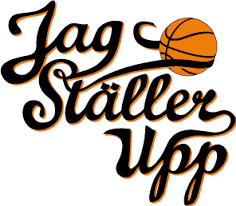 TILL DIG SOM LEDARESom ledare och coach är du en viktig del av barns och ungdomars utveckling och totala idrottsupplevelse, både basketmässigt men även när det gäller att skapa beteenden, att vara en förebild och sätta gränser. Genom ditt agerande skapar du goda och mindre goda reaktioner och mönster, samt kan förändra beteenden hos andra. Det är viktigt att du som ledare: har nolltolerans i ditt lag gällande osportsligt beteende både på och utanför plan vid samtliga tillfällen relaterade till basketär en god förebild gentemot dina spelare, din klubb och basketen i Stockholm sprider en positiv anda och förespråkar en god kommunikation gentemot alla parteragerar då du upptäcker att någon har ett oacceptabelt beteende utanför ramarna av ’Jag Ställer Upp’ är med och förmedlar budskapet om projektet till andra Vi vet att du kan vara en god förebild och därför har just du ett stort ansvar och en värdefull uppgift! Matcher arrangerade av Stockholms Basketbollförbund För att påminna om att det alltid ska råda en sportslig anda under våra matcher ska lagen hälsa på varandra i direkt anknytning till matchstatart. Det är domarens uppgift att informera om detta inför match och att se till att det efterföljs. Det är hemmalagets uppgift att ta initiativet till att hälsa på motståndarna, efter domarens signal för tre minuter till matchstart.TILL DIG SOM SPELARE Som spelare är du självklart viktig för oss inom basketen, men även en viktig del i andra barn och ungdomars idrottsrelaterade minnen och utveckling. Du har alltid ett eget ansvar i ditt agerande och genom det skapar du goda och mindre goda reaktioner och mönster, samt kan förändra beteenden hos andra. Det är viktigt att du som spelare: sprider en positiv anda och är en god förebild i ditt lag, din klubb och för basketen i Stockholm har förståelse för att alla behövs inom basketen och visar respekt och gott bemötande till samtliga törs tala med någon om du känner att du har blivit illa behandlad agerar då du upptäcker att någon har ett oacceptabelt beteende utanför ramarna av ’Jag Ställer Upp’ är med och förmedlar budskapet om projektet till andra Vi vet att du kan vara en god förebild för andra och därför har just du ett stort ansvar och en värdefull uppgift!TILL DIG SOM FÖRÄLDER/PUBLIK Som förälder och publik spelar du en viktig roll i barns och ungdomars totala idrottsupplevelse och utveckling. Det är viktigt med stöttning och uppmuntran utan krav. Genom ditt agerande skapar du goda och mindre goda reaktioner och mönster, samt kan förändra beteenden hos andra. Det är viktigt att du som förälder och publik:ger ditt barn ett villkorslöst stöd ger positiv uppmuntran vid bra beteenden och prestationer grundade på ansträngning respekterar domarens beslut låter coachen vara den som ger instruktioner under träning och match sprider en positiv anda och förespråkar en god kommunikation gentemot alla parter är en god förebild gentemot alla barn och ungdomar i alla basketsammanhang agerar då du upptäcker att någon har ett oacceptabelt beteende utanför ramarna av idrottens värdegrund och ’Jag Ställer Upp’ är med och förmedlar budskapet om projektet till andra Vi vet att du kan vara en god förebild och därför har just du ett stort ansvar och en värdefull uppgift!  ’Jag Ställer Upp’ ska leda till en attitydförbättring bland aktiva och alla övriga inom basketfamiljen att alla barn och ungdomar blir sedda och behandlade med respekt av samtliga parter i alla lägen att vi får fler barn och ungdomar som kan känna sig trygga och harmoniska i alla basketsammanhang färre polisanmälningar, disciplinärenden och avbrutna matcher  färre diskvalificerande och tekniska fouls att varje förening aktivt arbetar med att skapa en bättre basketmiljö för alla att ingen slutar att spela, coacha eller döma basket p.g.a. otrygghet, diskriminering eller att man har blivit ojust behandlad på något sätt 